Педагогический проект «Мяч – наш товарищ в играх»Для детей подготовительной к школе группы (6-7 лет)Продолжительность: краткосрочный (2 недели)Тип проекта: практико-ориентированныйРуководители проекта: воспитатели группыУчастники проекта: дети старшего дошкольного возраста, воспитатели Образовательная область: Физическое развитиеПроблема:      Физическая активность для дошкольника является его физиологической потребностью. Подвижные игры являются универсальным и незаменимым средством в развитии физических активности и качеств. По опросу родителей практически 100% детей в период самоизоляции вели малоподвижный образ жизни.В группе недостаточно алгоритмов и схем по подвижным играм с мячом.Цель проекта:     Создание условий для развития физической активности детей посредством игр с мячом. Задачи:Способствовать проявлению физической активности детей, инициативы детей в играх с мячом.Развивать интерес детей к подвижным играм с мячом в самостоятельной деятельности.Развивать физические качества у детей: ориентировку в пространстве, ловкость, глазомер, координацию, быстроту реакции, силу и точность броска, крупную моторику тела. Механизм реализации проекта:Предполагаемый результат проектаДети увлечённо играют в подвижные игры с мячом, в том числе и в самостоятельной деятельности.Воспитатели вместе с детьми обогатили центр физической культуры в группе картотекой подвижных игр с мячом (для самостоятельного использования детьми)Приложение 1Комплекс утренней гимнастики с мячом большого диаметра Построение по одному в колонну равнение на ведущего, ходьба обычная по залу в колонне по одному (10м,), ходьба на носках, руки за голову (10 м.,), бег в медленном темпе (90 с.,), ходьба в полуприседе (10 м.,), бег на носках (20 с.,), бег с подскоками (20 с.,), ходьба на пятках (10 м), бег с изменением темпа (20 с.,), ходьба перестроение в три колонны.Упражнения с мячом большого диаметра«Собираем яблоки»И. п. — стойка ноги на ширине ступни, мяч в обеих руках внизу.
1 — согнуть руки, мяч на грудь; 2 — мяч вверх; 3 — мяч на грудь; 4 — вернуться в исходное положение (8 раз).«Собираем капусту»И. п. — стойка ноги на ширине ступни, мяч в согнутых руках на груди. 1 — присесть, мяч вынести вперед; 2 — встать, вернуться
в исходное положение (8 раз).«Собираем картошку»И. п. — стойка ноги на ширине плеч, мяч в согнутых руках на груди. 1 — наклон к правой ноге; 2-3 — прокатить мяч к левой ноге,
подталкивая его правой рукой, взять в обе руки; 4 — вернуться в исходное положение (8раз).«Игра с арбузом»И. п. — стойка ноги на ширине ступни, мяч в обеих руках внизу; подкидывать вверх мяч и ловить. 10 раз подряд«Отбивание мяча»И.п. — стоя, ноги на ширине плеч. Поднять руки, отпустить мяч, поймать двумя руками после отскока. 8 раз«Морковка»И.п. — лежа на животе, ноги вместе, мяч в руках. 1-3 - поднять руки вверх, посмотреть на мяч; 4 — и.п. 8 раз«Веселье»И. п. — стойка ноги слегка расставлены, мяч на полу. Прыжки на двух ногах вокруг мяча в обе стороны с небольшой паузой. 8 раз- Подвижные игры после гимнастики: «Вышибалы», «Ловишка с мячом» - чередовать.Приложение 2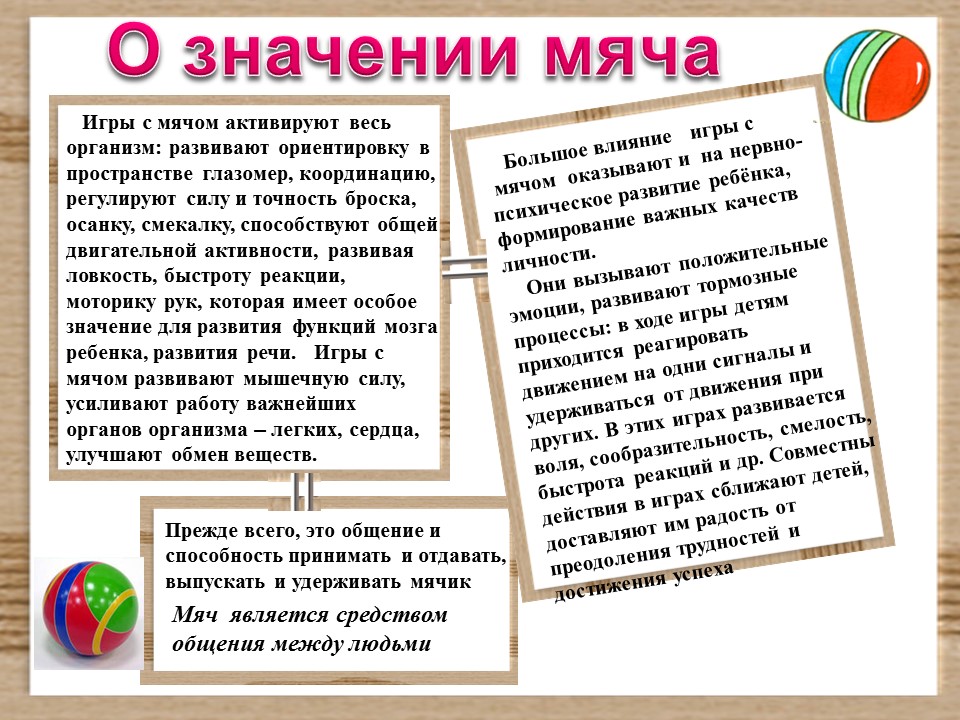 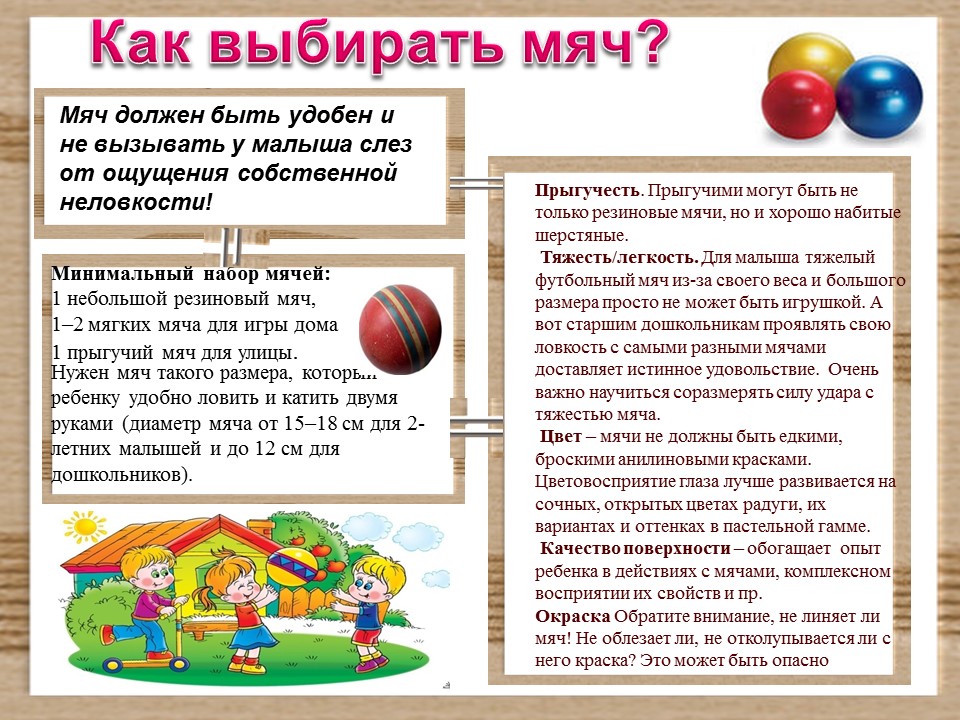 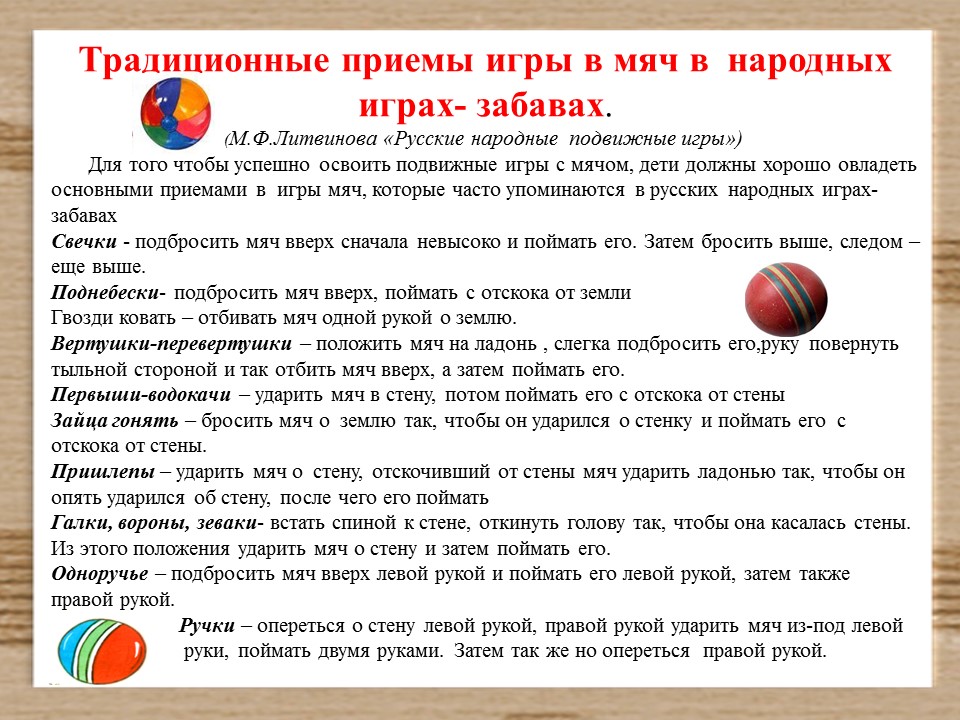 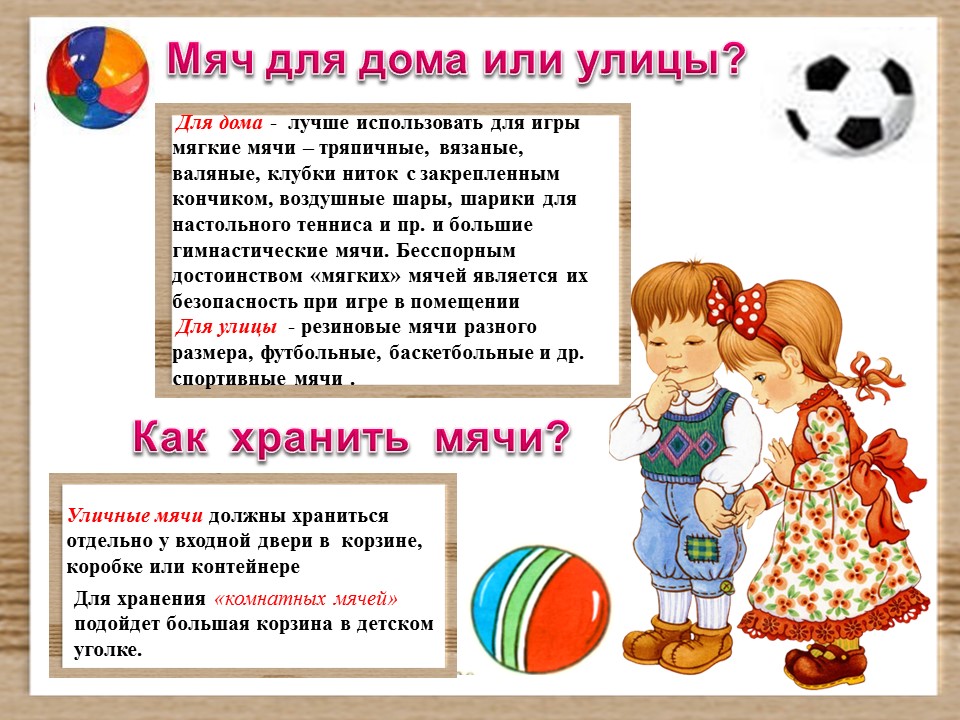 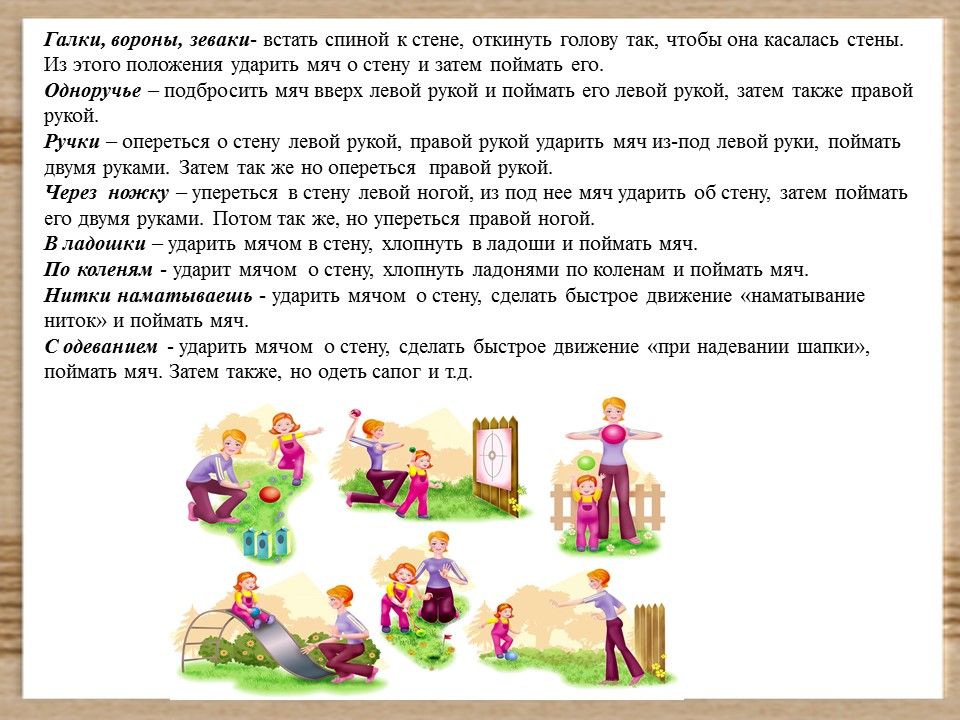 Приложение 3 Картотека подвижных игр с мячом для детей старшего дошкольного возраста 1. «Весёлый волейбол»Место проведения: любое.Инвентарь: мячи среднего диаметра по количеству детей, волейбольная сетка (веревка, канат).Цель игры: закрепление техники перебрасывания мяча через волейбольную сетку.Правила игры: Участвуют 2 команды. Игроки находятся по разные стороны волейбольной сетки (верёвки, каната). Каждый игрок держит в руках мяч. По сигналу дети перебрасывают мячи на сторону соперника, стараясь избавиться от всех мячей на своей площадке. По свистку игра останавливается и подсчитывается количество мячей на площадке каждой команды. Выигрывает команда, на площадке которой осталось меньше мячей.!!! Нельзя бросать мяч после свистка.2.«Между двух огней»Место проведения: любое.Инвентарь: 3-4 мяча среднего диаметра.Цель игры: развитие точности двигательных действий.Правила игры: Участвуют 2 команды, 1 команда делится на 2 части, каждая из которых становится на противоположные стороны площадки, остальные игроки расположены между ними. Одна группа получает 3-4 мяча. По сигналу игроки прокатывают по полу мячи с одной стороны площадки на другую, а игроки в центре стараются увернуться от мячей. Дети, которых коснулся мяч, продолжают играть, а команде засчитывается штрафное очко. Затем игроки меняются ролями. Выигрывает команда, получившая меньше штрафных очков.!!! Мячи нужно катать по полу, а не бросать.3.«Мячик кверху»Место проведения: площадка на улице.Инвентарь: мяч.Цель игры: развитие быстроты и меткости.Правила игры: Игроки строятся в круг, водящий находится в центре круга с мячом в руках. Со словами: «Мяч кверху!» водящий подбрасывает мяч вверх, а дети в это время разбегаются подальше от него. Водящий ловит мяч и кричит: «Стой!» Дети останавливаются, а водящий, не сходя с места, бросает мяч в ноги ближайшего игрока. В случае меткого попадания он остаётся водящим на ещё одну игру. В случае промаха игра повторяется с новым водящим.!!! Если кто-то из игроков двигается после команды «Стой!», то он должен сделать 3 шага в сторону водящего.4.«Мяч в круге»Место проведения: площадка на улице.Инвентарь: мяч.Цель: развитие координации движений, ловкости, умения работать в команде.Правила игры: На земле чертится круг не менее 5 метров.Дети встают в круг на расстоянии вытянутой руки друг от друга. Водящий стоит в центре и старается выбить ногой из круга большой мяч. Игроки задерживают мяч ногами, не давая ему вылететь из круга. Задержанный мяч они могут передавать друг другу, не сходя со своего места и не прикасаясь к нему руками. Если водящему удаётся выбить мяч из круга, начинает водить тот, кто пропустил мяч с правой стороны от себя.5.«Ты катись, веселый мячик»Место проведения: спортивный зал, площадка на улице.Инвентарь: мяч.Цель: развитие быстроты реакции.Правила игры: Дети выстраиваются в круг на расстоянии вытянутой руки. Игроки передают мяч по кругу со словами:
Ты катись, веселый мячик,
Быстро, быстро по рукам,
У кого остановился -
Тот бежит по сторонам!
Тот игрок, у кого мяч остался в руках, поворачивается спиной к центру. Игроки, стоящие по обе стороны от него, поворачиваются в стороны и бегут по сигналу: «Раз, два, три – беги!» Кто первый прибежит к мячу, берет его, и игра начинается сначала. Теперь, можно мяч передавать в другом направлении. !!! Игроки должны быстро и точно передавать мяч друг другу. Нельзя водящему специально задерживать мяч для другого игрока. Бежать игроки должны в разные стороны, спина к спине друг друга. Нужно оббегать круг, и нельзя забегать в центр.6.«Сторожа»Место проведения: площадка на улице.Инвентарь: Маленькие мячи по количеству детей, 10 кеглейЦель: развитие меткостиПравила игры: Участники игры встают в круг на расстоянии одного шага. У всех игроков маленькие мячи. В середине круга построен город (кегли, расставленные на расстоянии, чтобы между ними мог свободно пройти маленький мяч). Городок охраняют три сторожа (выбранные считалкой). Игроки, стоя на одном месте, ногой посылают мяч в городок. Тот, кто, прокатывая мяч, собьет кеглю, встает на место сторожа. 
!!! Мяч игроки должны только прокатывать. Нельзя пропускать отбитый сторожем мяч за круг; тот, кто, пропустил мяч, выходит из игры. Сторожам разрешается, защищая город, переходить с одной стороны на другую. Сторож задерживает и отбивает мяч только ногой.Приложение 4Сценарий спортивного развлечения для детей старшей группы «Праздник мяча»Цель: создание условий для развития и поддержания интереса детей к играм и упражнениям с мячом.
Задачи:
1. Развивать быстроту, ловкость, меткость, совершенствовать навыки работы с мячами в эстафетах, играх. Способствовать сохранению и укреплению физического и психологического здоровья детей.
2. Закреплять умения и навыки, приобретенные подвижных играх с мячом в процессе проведения проекта.
3. Развивать у детей уверенность в себе, способствовать развитию культуры взаимоотношений при работе в команде.
Атрибуты и оборудование: Маска мяча, мячи большие по количеству детей, мячи малые по количеству детей, колючие мячи по количеству детей, кольца баскетбольные 2 шт., большой надувной мяч диаметром 60 см.Ход: Дети и воспитатели собираются на спортивном поле.Ведущий: Ребята, недавно мы с вами разучили и поиграли в разные интересные подвижные игры с мячом. Вам понравилось? (ответы детей) А сегодня у нас «Праздник мяча»!Мяч, ребята, появился очень давно, в глубокой древности. Сначала мяч плели из травы и пальмовых листьев, затем изготавливали из плодов деревьев и шерсти животных. Позже стали шить из кожи, а потом научились изготавливать из резины. Теперь это очень популярный спортивный снаряд. Сегодня мы предлагаем вам посетить спортивные и игровые станции и еще раз поиграть в замечательные игры с мячом!Для начала мы немного разомнёмся! Разминка с мячомЗатем предложить детям объединиться в 4 команды (можно, выбрав цвет. По 6 детей в команде) и раздать путевые листы.
1 Станция: «Боулинг». Дети объединятся в две команды и сбивают кегли, построенные в одинаковые фигуры для каждой команды. Задача сбить как можно больше кеглей.2 Станция: эстафета «Забей мяч в обруч»
6 детей объединяются в две команды и строятся в две колонны перед обручами, которые держит взрослый (на расстоянии 4-5 метров). По команде первый номер выполняет бросок мяча в обруч, затем встает в конец колонны, а второй игрок приступает к броску и так далее. Выигрывает та команда, которая больше всех попала в обруч. (Выполняют 2 раза)
3 станция: «Сбей мяч»
Для игры нужны: малые мячи по количеству игроков и большой мяч.
Каждый игрок берёт малый мяч (диаметром 18 см). Все игроки встают вокруг большого мяча (диаметром 60 см) на расстоянии 1,5 м от мяча. По команде «Сбей мяч!» участники катят мячи к большому мячу, стараясь попасть в него. Выигрывает тот, кто быстрее других собьёт большой мяч.
4 Станция: «Мяч в круге»На земле чертится круг не менее 5 метров. Дети встают в круг на расстоянии вытянутой руки друг от друга. Водящий стоит в центре и старается выбить ногой из круга большой мяч. Игроки задерживают мяч ногами, не давая ему вылететь из круга. Задержанный мяч они могут передавать друг другу, не сходя со своего места и не прикасаясь к нему руками. Если водящему удаётся выбить мяч из круга, начинает водить тот, кто пропустил мяч с правой стороны от себя.5 Станция «Весёлый волейбол»Все дети вновь собираются на поле.Ведущий: Молодцы, ребята! Вы справились со всеми заданиями на станциях. Задания были не только интересными, но и очень полезными, ведь вы занимались спортом! А помог нам наш товарищ – мяч!Для вас последняя игра, которую вы уже хорошо знаете – «Весёлый волейбол»!Предложить детям объединиться в 2 команды. Игроки находятся по разные стороны волейбольной сетки (веревки или каната). Каждый игрок держит в руках мяч. По сигналу дети перебрасывают мячи на сторону соперника, стараясь избавиться от всех мячей на своей площадке. По свистку игра останавливается и подсчитывается количество мячей на площадке каждой команды. Выигрывает команда, на площадке которой осталось меньше мячей.!!! Нельзя бросать мяч после свистка.Ведущий подводит итог последней игры.Ведущий: Молодцы, ребята! Праздник мяча закончен. Занимайтесь спортом и будьте здоровы!1 день- Ежедневная утренняя гимнастика с мячом (см. приложение 1)- Письменная консультация (папка-передвижка) «Значение игр с мячом для развития ребенка» (см. приложение 2)- Беседа с детьми об их любимых подвижных играх, в которые дети играли вместе в группе и на прогулках. По результатам голосования детей поиграть в выбранную детьми знакомую (любую) подвижную игру. Предложить детям разучить и поиграть в подвижные игры с мячом.2 деньПодвижные игры «Весёлый волейбол», «Между двух огней» (см. приложение 3)Зарисовка схем игр, оформление картотеки подвижных игр с мячом - вместе с детьми3 деньПодвижные игры «Мяч кверху», «Мячик в круге» (см. приложение 3)Зарисовка схем игр, оформление картотеки подвижных игр с мячом - вместе с детьми4 деньПодвижные игры «Ты катись, весёлый мячик», «Сторожа» (см. приложение 3)Зарисовка схем игр, оформление картотеки подвижных игр с мячом - вместе с детьми5 день- После утренней гимнастики поиграть с детьми в понравившуюся подвижную игру с мячом (голосование)- Спортивное развлечение для детей «Праздник мяча» (см. приложение 4)